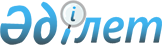 О внесении изменений в решение Исатайского районного маслихата от 14 декабря 2016 года № 62-VI "О районном бюджете на 2017-2019 годы"
					
			Күшін жойған
			
			
		
					Решение Исатайского районного маслихата Атырауской области от 14 декабря 2017 года № 119-VI. Зарегистрировано Департаментом юстиции Атырауской области 22 декабря 2017 года № 4015. Күші жойылды - Атырау облысы Исатай аудандық мәслихатының 2018 жылғы 20 наурыздағы № 147-VI шешімімен
      Ескерту. Күші жойылды - Атырау облысы Исатай аудандық мәслихатының 20.03.2018 № 147-VI шешімімен (алғашқы ресми жарияланған күнінен кейін күнтізбелік он күн өткен соң қолданысқа енгізіледі).
      Қазақстан Республикасының 2008 жылғы 4 желтоқсандағы Бюджет кодексінің 109 бабына, "Қазақстан Республикасындағы жергілікті мемлекеттік басқару және өзін-өзі басқару туралы" Қазақстан Республикасының 2001 жылғы 23 қаңтардағы Заңының 6 бабының 1 тармағының 1) тармақшасына сәйкес аудандық мәслихат ШЕШІМ ҚАБЫЛДАДЫ:
      1. Аудандық мәслихаттың 2016 жылғы 14 желтоқсандағы № 62-VI "2017-2019 жылдарға арналған аудандық бюджет туралы" шешіміне (нормативтік құқықтық актілерді мемлекеттік тіркеу тізілімінде № 3749 санымен тіркелген, 2017 жылғы 18 қаңтарда Қазақстан Республикасы нормативтік құқықтық актілерінің электрондық түрдегі эталондық бақылау банкінде жарияланған) келесі өзгерістер енгізілсін:
      1- тармақтың:
      1) тармақшасында:
      "6 090 484" сандары "5 513 364" сандарымен ауыстырылсын; 
      "1 776 253" сандары "2 009 266" сандарымен ауыстырылсын;
      "39 477" сандары "41 314" сандарымен ауыстырылсын;
      "4 357" сандары "5 695" сандарымен ауыстырылсын;
      "4 270 397" сандары "3 457 089" сандарымен ауыстырылсын;
      2) тармақшасында:
      "6 185 446" сандары "5 608 326" сандарымен ауыстырылсын; 
      5-тармақта:
      "2 595" сандары "0" санымен ауыстырылсын; 
      "2 589" сандары "4 317" сандарымен ауыстырылсын; 
      "7 933" сандары "6 257" сандарымен ауыстырылсын; 
      6-тармақта:
      "5 000" сандары "0" санымен ауыстырылсын; 
      8-тармақта:
      "100 000" сандары "30 000" сандарымен ауыстырылсын; 
      "215 618" сандары "100 460" сандарымен ауыстырылсын; 
      "18 126" сандары "15 871" сандарымен ауыстырылсын; 
      "114 971" сандары "108 323" сандарымен ауыстырылсын; 
      "13 694" сандары "10 588" сандарымен ауыстырылсын; 
      "10 257" сандары "5 166" сандарымен ауыстырылсын; 
      "11 654" сандары "11 551" сандарымен ауыстырылсын; 
      "186 550" сандары "50 886" сандарымен ауыстырылсын; 
      "9 184" сандары "8 546" сандарымен ауыстырылсын; 
      "103 000" сандары "53 000" сандарымен ауыстырылсын; 
      "12 200" сандары "10 626" сандарымен ауыстырылсын; 
      14 тармақта:
      "606 200" сандары "256 200" сандарымен ауыстырылсын; 
      "1 001 114" сандары "995 946" сандарымен ауыстырылсын; 
      "12 481" сандары "8 270" сандарымен ауыстырылсын; 
      "37 866" сандары "27 257" сандарымен ауыстырылсын; 
      "24 800" сандары "20 867" сандарымен ауыстырылсын; 
      "45 100 " сандары "1 500" сандарымен ауыстырылсын; 
      "41 500" сандары "40 893" сандарымен ауыстырылсын; 
      "2 000" сандары "0" санымен ауыстырылсын; 
      "400" сандары "0" санымен ауыстырылсын. 
      2. Көрсетілген шешімнің 1 және 5 қосымшалары осы шешімнің 1 және 2 қосымшаларына сәйкес жаңа редакцияда мазмұндалсын. 
      3. Осы шешімнің орындалысына бақылау жасау аудандық мәслихаттың заңдылықты сақтау, экономика және бюджет, қаржы мәселелері жөніндегі тұрақты комиссияның төрағасына (А. Рахметов) жүктелсін.
      4. Осы шешім 2017 жылғы 1 қаңтардан бастап қолданысқа енгізіледі. Исатай ауданының 2017 жылға арналған аудандық бюджеті 2017 жылға арналған аудандық бюджеттің құрамында әрбір ауылдық округ әкімі аппаратының бюджеттік бағдарламаларын қаржыландыру мөлшері
					© 2012. Қазақстан Республикасы Әділет министрлігінің «Қазақстан Республикасының Заңнама және құқықтық ақпарат институты» ШЖҚ РМК
				
      Исатай аудандық мәслихаттың
кезекті XVIII сессиясы төрағасы

М. Жиенғазиев

      Исатай аудандық мәслихат
хатшысы

Н. Мұханбеталиев
Исатай аудандық мәслихаттың 2017 жылғы 14 желтоқсандағы №119-VI шешіміне 1 қосымшаИсатай аудандық мәслихаттың 2016 жылғы 14 желтоқсандағы № 62-VI шешіміне 1 қосымша
Санаты
Санаты
Санаты
Санаты
Сомасы (мың теңге)
Сыныбы
Сыныбы
Сыныбы
Сомасы (мың теңге)
Кіші сыныбы
Кіші сыныбы
Сомасы (мың теңге)
Атауы
І Кірістер
5 513 364
1
Салықтық түсімдері
2 009 266
01
Табыс салығы
240 335
2
Жеке табыс салығы
240 335
03
Әлеуметтік салық
180 762
1
Әлеуметтік салық
180 762
04
Меншікке салынатын салықтар
1 567 979
1
Мүлікке салынатын салықтар
1 514 780
3
Жер салығы
1 220
4
Көлік құралдарына салынатын салық
51 629
5
Бірыңғай жер салығы
350
05
Тауарларға, жұмыстарға және қызметтерге салынатын iшкi салықтар
16 483
2
Акциздер
2 355
3
Табиғи және басқа да ресустарды пайдаланғаны үшін түсетін түсімдер
4 730
4
Кәсіпкерлік және кәсіби қызметті жүргізгені үшін алынатын алымдар
9 318
5
Ойын бизнесіне салық
80
08
Заңдық маңызы бар әрекеттерді жасағаны және (немесе) оған уәкілеттігі бар мемлекеттік органдар немесе лауазымды адамдар құжаттар бергені үшін алынатын міндетті төлемдер
3 707
1
Мемлекеттік баж
3 707
2
Салықтық емес түсімдер
41 314
01
Мемлекеттік меншіктен түсетін кірістер
10 871
5
Мемлекет меншігіндегі мүлікті жалға алудан түсетін кірістер
10 857
7
Мемлекеттік бюджеттен берілген кредиттер бойынша сыйақылар
14
02
Мемлекеттік бюджеттен қаржыландырылатын мемлекеттік мекемелердің тауарларды (жұмыстарды, қызметтерді) өткізуінен түсетін түсімдер 
88
1
Мемлекеттік бюджеттен қаржыландырылатын мемлекеттік мекемелердің тауарларды (жұмыстарды, қызметтерді) өткізуінен түсетін түсімдер 
88
04
Мемлекеттік бюджеттен қаржыландырылатын, сондай-ақ Қазақстан Республикасы Ұлттық Банкінің бюджетінен (шығыстар сметасынан) ұсталатын және қаржыландырылатын мемлекеттік мекемелер салатын айыппұлдар, өсімпұлдар, санкциялар, өндіріп алулар
48
1
Мұнай секторы ұйымдарынан түсетiн түсiмдердi қоспағанда, мемлекеттiк бюджеттен қаржыландырылатын, сондай-ақ Қазақстан Республикасы Ұлттық Банкiнiң бюджетiнен (шығыстар сметасынан) ұсталатын және қаржыландырылатын мемлекеттiк мекемелер салатын айыппұлдар, өсiмпұлдар, санкциялар, өндiрiп алулар
48
06
Басқа да салықтық емес түсімдер
30 307
1
Басқа да салықтық емес түсімдер
30 307
3
Негізгі капиталды сатудан түсетін түсімдер
5 695
01
Мемлекеттік мекемелерге бекітілген мемлекеттік мүлікті сату
869
1
Мемлекеттік мекемелерге бекітілген мемлекеттік мүлікті сату
869
03
Жерді және материалдық емес активтерді сату
4 826
1
Жерді сату
4 826
4
Трансферттердің түсімдері
3 457 089
02
Мемлекеттік басқарудың жоғарғы тұрған органдарынан түсетін трансферттер
3 457 089
2
Облыстық бюджеттен түсетін трансферттер
3 457 089
Функционалдық топ
Функционалдық топ
Функционалдық топ
Функционалдық топ
Функционалдық топ
Сомасы (мың теңге)
Кіші функционалдық топ
Кіші функционалдық топ
Кіші функционалдық топ
Кіші функционалдық топ
Сомасы (мың теңге)
Бюджеттік бағдарлама әкімшісі
Бюджеттік бағдарлама әкімшісі
Бюджеттік бағдарлама әкімшісі
Сомасы (мың теңге)
Бюджеттік бағдарлама
Бюджеттік бағдарлама
Сомасы (мың теңге)
Атауы
ІІ Шығыстар
5 608 326
1
Жалпы сипаттағы мемлекеттiк қызметтер
475 937
01
Мемлекеттiк басқарудың жалпы функцияларын орындайтын өкiлдi, атқарушы және басқа органдар
413 152
112
Аудан (облыстық маңызы бар қала) мәслихатының аппараты
29 939
001
Аудан (облыстық маңызы бар қала) мәслихатының қызметін қамтамасыз ету жөніндегі қызметтер
19 682
003
Мемлекеттік органның күрделі шығыстары
10 257
122
Аудан (облыстық маңызы бар қала) әкімінің аппараты
94 248
001
Аудан (облыстық маңызы бар қала) әкімінің қызметін қамтамасыз ету жөніндегі қызметтер
67 108
003
Мемлекеттік органның күрделі шығыстары
27 140
123
Қаладағы аудан, аудандық маңызы бар қала, кент, ауыл, ауылдық округ әкімінің аппараты
288 965
001
Қаладағы аудан, аудандық маңызы бар қаланың, кент, ауыл, ауылдық округ әкімінің қызметін қамтамасыз ету жөніндегі қызметтер
158 570
022
Мемлекеттік органның күрделі шығыстары
124 995
032
Ведомстволық бағыныстағы мемлекеттік мекемелерінің және ұйымдарының күрделі шығыстары
5 400
02
Қаржылық қызмет
878
459
Ауданның (облыстық маңызы бар қаланың) экономика және қаржы бөлімі
878
010
Жекешелендіру, коммуналдық меншікті басқару, жекешелендіруден кейінгі қызмет және осыған байланысты дауларды реттеу 
878
09
Жалпы сипаттағы өзге де мемлекеттiк қызметтер
61 907
458
Ауданның (облыстық маңызы бар қаланың) тұрғын үй-коммуналдық шаруашылығы, жолаушылар көлігі және автомобиль жолдары бөлімі
17 692
001
Жергілікті деңгейде тұрғын үй-коммуналдық шаруашылығы, жолаушылар көлігі және автомобиль жолдары саласындағы мемлекеттік саясатты іске асыру жөніндегі қызметтер
17 692
459
Ауданның (облыстық маңызы бар қаланың) экономика және қаржы бөлімі
24 385
001
Ауданның (облыстық маңызы бар қаланың) экономикалық саясаттың қалыптастыру мен дамыту, мемлекеттік жоспарлау, бюджеттік атқару және коммуналдық меншігін басқару саласындағы мемлекеттік саясатты іске асыру жөніндегі қызметтер 
24 385
801
Ауданның (облыстық маңызы бар қаланың) жұмыспен қамту, әлеуметтік бағдарламалар және азаматтық хал актілерін тіркеу бөлімі
19 830
001
Жергілікті деңгейде жұмыспен қамту, әлеуметтік бағдарламалар және азаматтық хал актілерін тіркеу саласындағы мемлекеттік саясатты іске асыру жөніндегі қызметтер
19 830
2
Қорғаныс
12 447
01
Әскери мұқтаждар
9 178
122
Аудан (облыстық маңызы бар қала) әкімінің аппараты
9 178
005
Жалпыға бірдей әскери міндетті атқару шеңберіндегі іс-шаралар
9 178
02
Төтенше жағдайлар жөнiндегi жұмыстарды ұйымдастыру
3 269
122
Аудан (облыстық маңызы бар қала) әкімінің аппараты
3 269
006
Аудан (облыстық маңызы бар қала) ауқымындағы төтенше жағдайлардың алдын алу және оларды жою
241
007
Аудандық (қалалық) ауқымдағы дала өрттерінің, сондай-ақ мемлекеттік өртке қарсы қызмет органдары құрылмаған елдi мекендерде өрттердің алды алу және оларды сөндіру жөніндегі іс-шаралар
3 028
4
Білім беру
2 781 812
01
Мектепке дейiнгi тәрбие және оқыту
520 228
123
Қаладағы аудан, аудандық маңызы бар қала, кент, ауыл, ауылдық округ әкімінің аппараты
392 252
004
Мектепке дейінгі тәрбие мен оқыту ұйымдарының қызметін қамтамасыз ету
309 781
041
Мектепке дейінгі білім беру ұйымдарында мемлекеттік білім беру тапсырысын іске асыруға
82 471
464
Ауданның (облыстық маңызы бар қаланың) білім бөлімі
115 529
009
Мектепке дейінгі тәрбие мен оқыту ұйымдарының қызметін қамтамасыз ету
67 144
040
Мектепке дейінгі білім беру ұйымдарында мемлекеттік білім беру тапсырысын іске асыруға
48 385
467
Ауданның (облыстық маңызы бар қаланың) құрылыс бөлімі
12 447
037
Мектепке дейiнгi тәрбие және оқыту объектілерін салу және реконструкциялау
12 447
02
Бастауыш, негізгі орта және жалпы орта білім беру
1 948 073
464
Ауданның (облыстық маңызы бар қаланың) білім бөлімі
1 876 621
003
Жалпы білім беру
1 717 370
006
Балаларға қосымша білім беру 
159 251
465
Ауданның (облыстық маңызы бар қаланың) дене шынықтыру және спорт бөлімі
61 832
017
Балалар мен жасөспірімдерге спорт бойынша қосымша білім беру
61 832
467
Ауданның (облыстық маңызы бар қаланың) құрылыс бөлімі
9 620
024
Бастауыш, негізгі орта және жалпы орта білім беру объектілерін салу және реконструкциялау
9 620
09
Бiлiм беру саласындағы өзге де қызметтер
313 511
464
Ауданның (облыстық маңызы бар қаланың) білім бөлімі
313 511
001
Жергілікті деңгейде білім беру саласындағы мемлекеттік саясатты іске асыру жөніндегі қызметтер
19 036
005
Ауданның (облыстық маңызы бар қаланың) мемлекеттік білім беру мекемелер үшін оқулықтар мен оқу-әдiстемелiк кешендерді сатып алу және жеткізу
97 387
007
Аудандық (қалалалық) ауқымдағы мектеп олимпиадаларын және мектептен тыс іс-шараларды өткiзу
355
007
015
Жетім баланы (жетім балаларды) және ата-аналарының қамқорынсыз қалған баланы (балаларды) күтіп-ұстауға қамқоршыларға (қорғаншыларға) ай сайынғы ақшалай қаражат төлемдері
4 702
022
Жетім баланы (жетім балаларды) және ата-анасының қамқорлығынсыз қалған баланы (балаларды) асырап алғаны үшін Қазақстан азаматтарына біржолғы ақша қаражатын төлеуге арналған төлемдер
174
029
Балалар мен жасөспірімдердің психикалық денсаулығын зерттеу және халыққа психологиялық-медициналық-педагогикалық консультациялық көмек көрсету
13 632
067
Ведомстволық бағыныстағы мемлекеттік мекемелерінің және ұйымдарының күрделі шығыстары
178 225
6
Әлеуметтiк көмек және әлеуметтiк қамсыздандыру
206 129
01
Әлеуметтiк қамсыздандыру
13 770
801
Ауданның (облыстық маңызы бар қаланың) жұмыспен қамту, әлеуметтік бағдарламалар және азаматтық хал актілерін тіркеу бөлімі
13 770
010
Мемлекеттік атаулы әлеуметтік көмек 
266
016
18 жасқа дейінгі балаларға мемлекеттік жәрдемақылар
7 198
025
"Өрлеу" жобасы бойынша келісілген қаржылай көмекті енгізу
6 306
02
Әлеуметтiк көмек
185 146
123
Қаладағы аудан, аудандық маңызы бар қала, кент, ауыл, ауылдық округ әкімінің аппараты
18 426
003
Мұқтаж азаматтарға үйінде әлеуметтік көмек көрсету
18 426
801
Ауданның (облыстық маңызы бар қаланың) жұмыспен қамту, әлеуметтік бағдарламалар және азаматтық хал актілерін тіркеу бөлімі
166 720
004
Жұмыспен қамту бағдарламасы
104 743
006
Ауылдық жерлерде тұратын денсаулық сақтау, білім беру, әлеуметтік қамтамасыз ету, мәдениет, спорт және ветеринар мамандарына отын сатып алуға Қазақстан Республикасының заңнамасына сәйкес әлеуметтік көмек көрсету
3 995
007
Тұрғын үйге көмек көрсету
72
009
Үйден тәрбиеленіп оқытылатын мүгедек балаларды материалдық қамтамасыз ету
954
011
Жергілікті өкілетті органдардың шешімі бойынша мұқтаж азаматтардың жекелеген топтарына әлеуметтік көмек
34 143
017
Мүгедектерді оңалту жеке бағдарламасына сәйкес, мұқтаж мүгедектерді міндетті гигиеналық құралдармен және ымдау тілі мамандарының қызмет көрсетуін, жеке көмекшілермен қамтамасыз ету 
6 738
023
Жұмыспен қамту орталықтарының қызметін қамтамасыз ету
16 075
09
Әлеуметтiк көмек және әлеуметтiк қамтамасыз ету салаларындағы өзге де қызметтер
7 213
801
Ауданның (облыстық маңызы бар қаланың) жұмыспен қамту, әлеуметтік бағдарламалар және азаматтық хал актілерін тіркеу бөлімі
7 213
018
Жәрдемақыларды және басқа да әлеуметтік төлемдерді есептеу, төлеу мен жеткізу бойынша қызметтерге ақы төлеу
956
050
Қазақстан Республикасында мүгедектердің құқықтарын қамтамасыз ету және өмір сүру сапасын жақсарту жөніндегі 2012 - 2018 жылдарға арналған іс-шаралар жоспарын іске асыру
6 257
7
Тұрғын үй-коммуналдық шаруашылық
1 342 167
01
Тұрғын үй шаруашылығы
91 206
123
Қаладағы аудан, аудандық маңызы бар қала, кент, ауыл, ауылдық округ әкімінің аппараты
365
007
Аудандық маңызы бар қаланың, кенттің, ауылдың, ауылдық округтің мемлекеттік тұрғын үй қорының сақталуын ұйымдастыру
365
458
Ауданның (облыстық маңызы бар қаланың) тұрғын үй-коммуналдық шаруашылығы, жолаушылар көлігі және автомобиль жолдары бөлімі
55 000
004
Азаматтардың жекелеген санаттарын тұрғын үймен қамтамасыз ету
53 000
033
Инженерлік-коммуникациялық инфрақұрылымды жобалау, дамыту және (немесе) жайластыру
2 000
467
Ауданның (облыстық маңызы бар қаланың) құрылыс бөлімі
35 841
003
Коммуналдық тұрғын үй қорының тұрғын үйін жобалау және (немесе) салу, реконструкциялау
8 270
004
Инженерлік-коммуникациялық инфрақұрылымды жобалау, дамыту және (немесе) жайластыру
27 571
02
Коммуналдық шаруашылық
1 140 405
123
Қаладағы аудан, аудандық маңызы бар қала, кент, ауыл, ауылдық округ әкімінің аппараты
27 946
014
Елді мекендерді сумен жабдықтауды ұйымдастыру
27 946
458
Ауданның (облыстық маңызы бар қаланың) тұрғын үй-коммуналдық шаруашылығы, жолаушылар көлігі және автомобиль жолдары бөлімі
8 166
012
Сумен жабдықтау және су бұру жүйесінің жұмыс істеуі
1 000
026
Ауданның (облыстық маңызы бар қаланың) коммуналдық меншігіндегі жылу жүйелерін қолдануды ұйымдастыру
4 166
048
Қаланы және елді мекендерді абаттандыруды дамыту
3 000
467
Ауданның (облыстық маңызы бар қаланың) құрылыс бөлімі
1 104 293
005
Коммуналдық шаруашылығын дамыту
107 007
006
Сумен жабдықтау және су бұру жүйесін дамыту 
997 286
03
Елді-мекендерді көркейту
110 556
123
Қаладағы аудан, аудандық маңызы бар қала, кент, ауыл, ауылдық округ әкімінің аппараты
2 233
008
Елді мекендердегі көшелерді жарықтандыру
2 233
458
Ауданның (облыстық маңызы бар қаланың) тұрғын үй-коммуналдық шаруашылығы, жолаушылар көлігі және автомобиль жолдары бөлімі
108 323
016
Елдi мекендердiң санитариясын қамтамасыз ету
108 323
8
Мәдениет, спорт, туризм және ақпараттық кеңістiк
267 537
01
Мәдениет саласындағы қызмет
171 254
123
Қаладағы аудан, аудандық маңызы бар қала, кент, ауыл, ауылдық округ әкімінің аппараты
67 070
006
Жергілікті деңгейде мәдени-демалыс жұмыстарын қолдау
67 070
455
Ауданның (облыстық маңызы бар қаланың) мәдениет және тілдерді дамыту бөлімі
61 918
003
Мәдени-демалыс жұмысын қолдау
61 918
467
Ауданның (облыстық маңызы бар қаланың) құрылыс бөлімі
42 266
011
Мәдениет обьектілерін дамыту
42 266
02
Спорт
16 783
465
Ауданның (облыстық маңызы бар қаланың) дене шынықтыру және спорт бөлімі 
16 783
001
Жергілікті деңгейде дене шынықтыру және спорт саласындағы мемлекеттік саясатты іске асыру жөніндегі қызметтер
8 198
006
Аудандық (облыстық маңызы бар қалалық) деңгейде спорттық жарыстар өткiзу
2 059
007
Әртүрлi спорт түрлерi бойынша аудан (облыстық маңызы бар қала) құрама командаларының мүшелерiн дайындау және олардың облыстық спорт жарыстарына қатысуы
5 941
032
Ведомстволық бағыныстағы мемлекеттік мекемелерінің және ұйымдарының күрделі шығыстары
585
03
Ақпараттық кеңістік
49 344
455
Ауданның (облыстық маңызы бар қаланың) мәдениет және тілдерді дамыту бөлімі
42 344
006
Аудандық (қалалық) кiтапханалардың жұмыс iстеуi
42 344
456
Ауданның (облыстық маңызы бар қаланың) ішкі саясат бөлімі
7 000
002
Мемлекеттік ақпараттық саясат жүргізу жөніндегі қызметтер
7 000
09
Мәдениет, спорт, туризм және ақпараттық кеңiстiктi ұйымдастыру жөнiндегi өзге де қызметтер
30 156
455
Ауданның (облыстық маңызы бар қаланың) мәдениет және тілдерді дамыту бөлімі
9 414
001
Жергілікті деңгейде тілдерді және мәдениетті дамыту саласындағы мемлекеттік саясатты іске асыру жөніндегі қызметтер
9 114
032
Ведомстволық бағыныстағы мемлекеттік мекемелерінің және ұйымдарының күрделі шығыстары
300
456
Ауданның (облыстық маңызы бар қаланың) ішкі саясат бөлімі
20 742
001
Жергілікті деңгейде ақпарат, мемлекеттілікті нығайту және азаматтардың әлеуметтік сенімділігін қалыптастыру саласында мемлекеттік саясатты іске асыру жөніндегі қызметтер
7 686
003
Жастар саясаты саласында іс-шараларды іске асыру
13 056
9
Отын-энергетика кешенi және жер қойнауын пайдалану
19 290
1
Отын және энергетика
19 290
467
Ауданның (облыстық маңызы бар қаланың) құрылыс бөлімі
19 290
009
Жылу-энергетикалық жүйені дамыту
19 290
10
Ауыл, су, орман, балық шаруашылығы, ерекше қорғалатын табиғи аумақтар, қоршаған ортаны және жануарлар дүниесін қорғау, жер қатынастары
108 324
01
Ауыл шаруашылығы
83 349
462
Ауданның (облыстық маңызы бар қаланың) ауыл шаруашылығы бөлімі
12 014
001
Жергілікті деңгейде ауыл шаруашылығы саласындағы мемлекеттік саясатты іске асыру жөніндегі қызметтер
12 014
467
Ауданның (облыстық маңызы бар қаланың) құрылыс бөлімі
1 500
010
Ауыл шаруашылығы объектілерін дамыту
1 500
473
Ауданның (облыстық маңызы бар қаланың) ветеринария бөлімі
69 835
001
Жергілікті деңгейде ветеринария саласындағы мемлекеттік саясатты іске асыру жөніндегі қызметтер
14 704
003
Мемлекеттік органның күрделі шығыстары
300
007
Қаңғыбас иттер мен мысықтарды аулауды және жоюды ұйымдастыру
1 000
009
Жануарлардың энзоотиялық аурулары бойынша ветеринариялық іс-шараларды жүргізу
1 509
010
Ауыл шаруашылығы жануарларын сәйкестендіру жөніндегі іс-шараларды өткізу
2 200
011
Эпизоотияға қарсы іс-шаралар жүргізу
39 321
032
Ведомстволық бағыныстағы мемлекеттік мекемелерінің және ұйымдарының күрделі шығыстары
10 801
06
Жер қатынастары
17 335
463
Ауданның (облыстық маңызы бар қаланың) жер қатынастары бөлімі
17 335
001
Аудан (облыстық маңызы бар қала) аумағында жер қатынастарын реттеу саласындағы мемлекеттік саясатты іске асыру жөніндегі қызметтер
17 335
09
Ауыл, су, орман, балық шаруашылығы, қоршаған ортаны қорғау және жер қатынастары саласындағы басқа да қызметтер
7 640
459
Ауданның (облыстық маңызы бар қаланың) экономика және қаржы бөлімі
7 640
099
Мамандарға әлеуметтік көмек көрсетуі жөніндегі шараларды іске асыру
7 640
11
Өнеркәсіп, сәулет, қала құрылысы және құрылыс қызметі
36 858
02
Сәулет, қала құрылысы және құрылыс қызметі
36 858
467
Ауданның (облыстық маңызы бар қаланың) құрылыс бөлімі
27 082
001
Жергілікті деңгейде құрылыс саласындағы мемлекеттік саясатты іске асыру жөніндегі қызметтер
27 082
468
Ауданның (облыстық маңызы бар қаланың) сәулет және қала құрылысы бөлімі
9 776
001
Жергілікті деңгейде сәулет және қала құрылысы саласындағы мемлекеттік саясатты іске асыру жөніндегі қызметтер
9 776
12
Көлiк және коммуникация
264 015
01
Автомобиль көлiгi
196 112
458
Ауданның (облыстық маңызы бар қаланың) тұрғын үй-коммуналдық шаруашылығы, жолаушылар көлігі және автомобиль жолдары бөлімі
196 112
022
Көлік инфрақұрылымын дамыту
153 112
023
Автомобиль жолдарының жұмыс істеуін қамтамасыз ету
6 000
045
Аудандық маңызы бар автомобиль жолдарын және елді-мекендердің көшелерін күрделі және орташа жөндеу
37 000
09
Көлік және коммуникациялар саласындағы өзге де қызметтер
67 903
467
Ауданның (облыстық маңызы бар қаланың) құрылыс бөлімі
67 903
080
Мамандандырылған халыққа қызмет көрсету орталықтарын құру
67 903
13
Басқалар
33 147
03
Кәсiпкерлiк қызметтi қолдау және бәсекелестікті қорғау
9 440
469
Ауданның (облыстық маңызы бар қаланың) кәсіпкерлік бөлімі
9 440
001
Жергілікті деңгейде кәсіпкерлікті дамыту саласындағы мемлекеттік саясатты іске асыру жөніндегі қызметтер
9 440
09
Басқалар
23 707
123
Қаладағы аудан, аудандық маңызы бар қала, кент, ауыл, ауылдық округ әкімінің аппараты
23 707
040
Өңірлерді дамытудың 2020 жылға дейінгі бағдарламасы шеңберінде өңірлерді экономикалық дамытуға жәрдемдесу бойынша шараларды іске асыру
23 707
14
Борышқа қызмет көрсету
16
01
Борышқа қызмет көрсету
16
459
Ауданның (облыстық маңызы бар қаланың) экономика және қаржы бөлімі
16
021
Жергілікті атқарушы органдардың облыстық бюджеттен қарыздар бойынша сыйақылар мен өзге де төлемдерді төлеу бойынша борышына қызмет көрсету
16
15
Трансферттер
60 647
01
Трансферттер
60 647
459
Ауданның (облыстық маңызы бар қаланың) экономика және қаржы бөлімі
60 647
006
Нысаналы пайдаланылмаған (толық пайдаланылмаған) трансферттерді қайтару
4 434
024
Заңнаманы өзгертуге байланысты жоғары тұрған бюджеттің шығындарын өтеуге төменгі тұрған бюджеттен ағымдағы нысаналы трансферттер
9 515
051
Жергілікті өзін-өзі басқару органдарына берілетін трансферттер
46 698
Функционалдық топ
Функционалдық топ
Функционалдық топ
Функционалдық топ
Функционалдық топ
Функционалдық топ
Функционалдық топ
Сомасы (мың теңге)
Бюджеттік бағдарлама әкімшісі
Бюджеттік бағдарлама әкімшісі
Бюджеттік бағдарлама әкімшісі
Бюджеттік бағдарлама әкімшісі
Бюджеттік бағдарлама әкімшісі
Сомасы (мың теңге)
Бюджеттік бағдарлама
Бюджеттік бағдарлама
Бюджеттік бағдарлама
Бюджеттік бағдарлама
Сомасы (мың теңге)
ІІІ Таза бюджеттік кредит беру
8 305
Бюджеттік кредиттер
20 421
10
10
Ауыл, су, орман, балық шаруашылығы, ерекше қорғалатын табиғи аумақтар, қоршаған ортаны және жануарлар дүниесін қорғау, жер қатынастары
20 421
459
Ауданның (облыстық маңызы бар қаланың) экономика және қаржы бөлімі
20 421
018
018
018
Мамандарды әлеуметтік қолдау шараларын іске асыруға берілетін бюджеттік кредиттер
20 421
Санаты
Санаты
Санаты
Санаты
Санаты
Санаты
Санаты
Сомасы (мың теңге)
Сыныбы
Сыныбы
Сыныбы
Сыныбы
Сыныбы
Сомасы (мың теңге)
Кіші сыныбы
Кіші сыныбы
Кіші сыныбы
Кіші сыныбы
Сомасы (мың теңге)
Бюджеттік кредиттерді өтеу
12 116
5
5
Бюджеттік кредиттерді өтеу
12 116
01
Бюджеттік кредиттерді өтеу
12 116
1
1
1
Мемлекеттік бюджеттен берілген бюджеттік кредиттерді өтеу
12 116
Функционалдық топ
Функционалдық топ
Функционалдық топ
Функционалдық топ
Функционалдық топ
Функционалдық топ
Функционалдық топ
Сомасы (мың теңге)
Бюджеттік бағдарлама әкімшісі
Бюджеттік бағдарлама әкімшісі
Бюджеттік бағдарлама әкімшісі
Бюджеттік бағдарлама әкімшісі
Бюджеттік бағдарлама әкімшісі
Сомасы (мың теңге)
Бюджеттік бағдарлама
Бюджеттік бағдарлама
Бюджеттік бағдарлама
Бюджеттік бағдарлама
Сомасы (мың теңге)
IV.Қаржы активтерімен жасалатын операциялар бойынша сальдо
0
Қаржы активтерін сатып алу
0
13
13
Басқалар
0
Басқалар
0
459
Ауданның (облыстық маңызы бар қаланың) экономика және қаржы бөлімі
0
014
014
014
Заңды тұлғалардың жарғылық капиталын қалыптастыру немесе ұлғайту
0
Санаты
Санаты
Санаты
Санаты
Санаты
Санаты
Санаты
Сомасы (мың теңге)
Сыныбы
Сыныбы
Сыныбы
Сыныбы
Сыныбы
Сомасы (мың теңге)
Кіші сыныбы
Кіші сыныбы
Кіші сыныбы
Кіші сыныбы
Сомасы (мың теңге)
Мемлекеттің қаржы активтерін сатудан түсетін түсімдер
0
6
6
Мемлекеттің қаржы активтерін сатудан түсетін түсімдер
0
01
Мемлекеттің қаржы активтерін сатудан түсетін түсімдер
0
1
1
1
Қаржы активтерін ел ішінде сатудан түсетін түсімдер
0
V.Бюджет тапшылығы (профициті)
-103 267
VI.Бюджет тапшылығын қаржыландыру (профицитін пайдалану)
103 267
Санаты
Санаты
Санаты
Санаты
Санаты
Санаты
Санаты
Сомасы (мың теңге)
Сыныбы
Сыныбы
Сыныбы
Сыныбы
Сыныбы
Сыныбы
Сомасы (мың теңге)
Кіші сыныбы
Кіші сыныбы
Кіші сыныбы
Сомасы (мың теңге)
7
Қарыздар түсімі
Қарыздар түсімі
20 421
01
01
01
Мемлекеттік ішкі қарыздар
Мемлекеттік ішкі қарыздар
20 421
2
Қарыз алу келісім-шарттары
Қарыз алу келісім-шарттары
20 421
Функционалдық топ
Функционалдық топ
Функционалдық топ
Функционалдық топ
Функционалдық топ
Функционалдық топ
Функционалдық топ
Сомасы (мың теңге)
Бюджеттік бағдарлама әкімшісі
Бюджеттік бағдарлама әкімшісі
Бюджеттік бағдарлама әкімшісі
Бюджеттік бағдарлама әкімшісі
Бюджеттік бағдарлама әкімшісі
Бюджеттік бағдарлама әкімшісі
Сомасы (мың теңге)
Бюджеттік бағдарлама
Бюджеттік бағдарлама
Бюджеттік бағдарлама
Сомасы (мың теңге)
Қарыздарды өтеу
Қарыздарды өтеу
12 116
16
Қарыздарды өтеу
Қарыздарды өтеу
12 116
Қарыздарды өтеу
Қарыздарды өтеу
12 116
459
459
459
Ауданның (облыстық маңызы бар қаланың) экономика және қаржы бөлімі
Ауданның (облыстық маңызы бар қаланың) экономика және қаржы бөлімі
12 116
005
Жергілікті атқарушы органның жоғары тұрған бюджет алдындағы борышын өтеу
Жергілікті атқарушы органның жоғары тұрған бюджет алдындағы борышын өтеу
12 116
Санаты
Санаты
Санаты
Санаты
Санаты
Санаты
Санаты
Сомасы (мың теңге)
Сыныбы
Сыныбы
Сыныбы
Сыныбы
Сыныбы
Сыныбы
Сомасы (мың теңге)
Кіші сыныбы
Кіші сыныбы
Кіші сыныбы
Сомасы (мың теңге)
8
Бюджет қаражатының пайдаланылатын қалдықтары
Бюджет қаражатының пайдаланылатын қалдықтары
94 962
01
01
01
Бюджет қаражаты қалдықтары
Бюджет қаражаты қалдықтары
94 962
1
Бюджет қаражатының бос қалдықтары
Бюджет қаражатының бос қалдықтары
94 962Исатай аудандық мәслихаттың 2017 жылғы 14 желтоқсандағы № 119-VI шешіміне 2 қосымшаИсатай аудандық мәслихаттың 2016 жылғы 14 желтоқсандағы № 62-VI шешіміне 5 қосымша
Бағдарлама
Бюджеттік бағдарлама атауы
Аққыстау
Исатай
Исатай
Жанбай
Забурын
001
Қаладағы аудан, аудандық маңызы бар қала, кент, ауыл, ауылдық округ әкімінің қызметін қамтамасыз ету жөніндегі қызметтер
36 748
20 897
20 897
25 060
15 369
003
Мұқтаж азаматтарға үйінде әлеуметтік көмек көрсету
4 009
2 116
2 116
3 151
2 959
004
Мектепке дейінгі тәрбие мен оқыту ұйымдарының қызметін қамтамасыз ету
168 852
19 995
19 995
36 323
18 414
006
Жергілікті деңгейде мәдени-демалыс жұмыстарын қолдау
0
6 772
6 772
14 986
8 998
007
Қаладағы аудан, аудандық маңызы бар қала, кент, ауыл, ауылдық округ әкімінің аппараты
 0
0 
0 
0 
0 
008
Елді мекендердегі көшелерді жарықтандыру
2 122
0 
0 
0 
0 
014
Елді мекендерді сумен жабдықтауды ұйымдастыру
2 801
2 147
2 147
6 928
1 894
022
Мемлекеттік органның күрделі шығыстары
124 995
 0
 0
0 
0 
032
Ведомстволық бағыныстағы мемлекеттік мекемелерінің және ұйымдарының күрделі шығыстары
1 500
600
600
600
600
040
"Өңірлерді дамыту" Бағдарламасы шеңберінде өңірлерді экономикалық дамытуға жәрдемдесу бойынша шараларды іске асыру
8 625
1 388
1 388
2 905
1 144
041
Мектепке дейінгі білім беру ұйымдарында мемлекеттік білім беру тапсырысын іске асыруға
33 821
7 966
7 966
8 121
5 917
ЖИНАҒЫ
ЖИНАҒЫ
383 473
383 473
61 881
98 074
55 295
Бағдарлама
Бюджеттік бағдарлама атауы
Нарын
Қамысқала
Қамысқала
Тұщықұдық
Барлығы (мың теңге)
001
Қаладағы аудан, аудандық маңызы бар қала, кент, ауыл, ауылдық округ әкімінің қызметін қамтамасыз ету жөніндегі қызметтер
14 321
17 745
17 745
28 430
158 570
003
Мұқтаж азаматтарға үйінде әлеуметтік көмек көрсету
104
2 929
2 929
3 158
18 426
004
Мектепке дейінгі тәрбие мен оқыту ұйымдарының қызметін қамтамасыз ету
800
27 361
27 361
38 036
309 781
006
Жергілікті деңгейде мәдени-демалыс жұмыстарын қолдау
7 168
10 650
10 650
18 496
67 070
007
Қаладағы аудан, аудандық маңызы бар қала, кент, ауыл, ауылдық округ әкімінің аппараты
365
 0
 0
0 
365
008
Елді мекендердегі көшелерді жарықтандыру
 0
0 
0 
111
2 233
014
Елді мекендерді сумен жабдықтауды ұйымдастыру
2 235
5 651
5 651
6 290
27 946
022
Мемлекеттік органның күрделі шығыстары
 0
0 
0 
0 
124 995
032
Ведомстволық бағыныстағы мемлекеттік мекемелерінің және ұйымдарының күрделі шығыстары
600
900
900
600
5 400
040
Өңірлерді дамытудың 2020 жылға дейінгі бағдарламасы шеңберінде өңірлерді экономикалық дамытуға жәрдемдесу бойынша шараларды іске асыру
1 240
3 660
3 660
4 745
23 707
041
Мектепке дейінгі білім беру ұйымдарында мемлекеттік білім беру тапсырысын іске асыруға
12 830
0
0
13 816
82 471
ЖИНАҒЫ
ЖИНАҒЫ
39 663
68 896
68 896
113 682
820 964